PEDIDO DE ADESÃOCOMO SÓCIO DA TURISMO DO ALENTEJONome da Empresa ou Nome Individual-------------------------------------------------------------------------------------------------------------------------------------------- Nome do Estabelecimento----------------------------------------------------------------------------------------------------------------------------------- Morada do Estabelecimento--------------------------------------------------------------------------------------------------------------------------------- ------------------------------------------------------Código Postal--------------------Localidade------------------------------------------------------------ Morada para envio de correspondência------------------------------------------------------------------------------------------------------------------ Nome do Representante legal-------------------------------------------------------------------------------------------------------------------------------Telefone----------------------------------- Fax-------------------------------------- Telemóvel-------------------------------------------------------------- E-mail------------------------------------------------------------------------------ Site---------------------------------------------------------------------------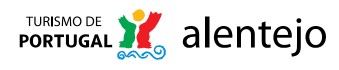 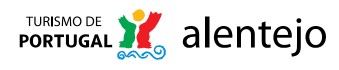 Tipo de Estabelecimento------------------------------------------------------------------------------------------------------------------------------------- CAE------------------------------------Nº. Licença/Alvará-----------------------------Nº. Contribuinte-------------------------------------------------- Serviços disponíveis:------------------------------------------------------------------------------------------------------------------------------------------- ---------------------------------------------------------------------------------------------------------------------------------------------------------------------- ---------------------------------------------------------------------------------------------------------------------------------------------------------------------- Dias de encerramento ----------------------------------------------------------------------------------------------------------------------------------------- Outras informações relevantes: ---------------------------------------------------------------------------------------------------------------------------- Coordenadas GPS (em graus decimais):  Latitude --------------------------------------------  Longitude-------------------------------------------Caracterização e enquadramento nos escalões e quotas fixas: Tipologia: ------------------------------------------------------------------------------Classificação e dimensão das unidades de alojamento e restauraçãoClassificação: -------------------------------------------------------------- (Alojamento)Número de unidades de alojamento:	---------------------------- (Est. Hoteleiros, Ald. Tur., Apart. Tur. Resorts, TR, TH e AL) Número de Camas:			---------------------------- (Est. Hoteleiros, Ald. Tur., Apart. Tur. Resorts, TR, TH e AL)Capacidade: 			---------------------------- (Parques de campismo e caravanismo)Número de lugares: 		---------------------------- (Restauração)Autarquias:N.º de camas existentes no concelho: 	----------------------------- (Somatório dos Est. Hoteleiros, Ald. Tur., Apart. Tur. Resorts, TR, TH e AL)Enquadrado no escalão --------------------------------------, ao qual corresponde uma quota fixa mensal de --------------------€. Quota Variável: a) Alojamento (anual em dormidas, no regime BB):A quota variável constitui-se enquanto crédito de noites a favor da Agência b) Outras Empresas: 10% do valor da faturação de serviços que venham a ser prestados à Agência (sem IVA), até ao limite da quota fixa e para pagamentos em dinheiro ou cheque. Tomei conhecimento das normas de admissão e dos estatutos bem como dos valores da quota fixa e variável correspondente ao escalão onde se enquadra este estabelecimento, assim como a lista das vantagens a conceder aos sócios da Agência Regional de Promoção Turística do Alentejo – Turismo do Alentejo. ----------- de ------------------------------------- de 201_ 	 	 	 Assinatura do Representante Legal-----------------------------------------------------------------  	Nota: As propostas de adesão são sujeitas à apreciação da Direção, tornando-se válidas após aprovação desse Órgão.Nº de camas da unidade <10 11-50 51-100 101-200 201-250 251-500 501-1000 >1000 Dormidas Quota variável 2 6 12 15 25 35 50 100 Aprovado em Reunião de Direção de ------------ de ------------------------------------- de 201_ 